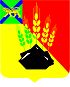 АДМИНИСТРАЦИЯ МИХАЙЛОВСКОГО МУНИЦИПАЛЬНОГО РАЙОНА ПОСТАНОВЛЕНИЕ 
14.10.2021                                              с. Михайловка                                                № 1073-паО проведении ежегодного туристического слета«Школа безопасности»В соответствии с Федеральным законом от 06.10.2003 № 131-ФЗ «Об общих принципах организации местного самоуправления в Российской Федерации», в целях реализации плана основных комплексных мер по противодействию употреблению наркотических средств и психотропных веществ, их незаконному обороту по Михайловскому муниципальному району на 2019-2021 годы, утвержденного постановлением администрации Михайловского муниципального района от 11.01.2021 № 03-па «О внесении изменений и дополнений в постановление администрации Михайловского муниципального района от 11.02.2019 № 123-па «Об утверждении муниципальной программы Комплексные меры противодействия употреблению наркотиков в Михайловском муниципальном районе на 2019-2021 годы», на основании постановления Главного санитарного врача РФ от 30.06.2020 № 16 «Об утверждении санитарно-эпидемиологических правил СП 3.1/2.4 3598-20 «Санитарно-эпидемиологические требования к устройству, содержанию и организации работы образовательных организаций и других объектов социальной инфраструктуры для детей и молодежи в условиях распространения новой короновирусной инфекции (COVID-19)», в целях развития детско-юношеского туризма, патриотического воспитания подрастающего поколения и популяризации здорового образа жизни, администрация Михайловского муниципального районаПОСТАНОВЛЯЕТ:1. Провести 20 октября 2021 года в 11.00 часов на базе муниципального бюджетного общеобразовательного учреждения «Средняя общеобразовательная школа с. Абрамовка» Михайловского муниципального района, расположенного по адресу: с. Абрамовка, ул. Советская, д. 26, ежегодный туристический слет «Школа безопасности».2. Утвердить положение о проведении ежегодного туристического слета «Школа безопасности» (приложение № 1).3. Утвердить состав оргкомитета по подготовке и проведению ежегодного туристического слета «Школа безопасности» (приложение № 2). 4. Руководителям общеобразовательных учреждений:4.1. Обеспечить участие обучающихся в ежегодном туристическом слете «Школа безопасности».4.2. Организовать подвоз обучающихся и педагогов 20 октября 2021 года к 10-30 часам на ежегодный туристический слет «Школа безопасности».4.3. При организации перевозки детей к месту проведения ежегодного туристического слета «Школа безопасности» и при участии обучающихся в слете обеспечить:4.3.1. Дезинфекцию перед перевозкой детей всех поверхностей салона транспортного средства с применением дезинфицирующих средств;4.3.2. Осмотр водителей перед каждым рейсом с проведением термометрии;4.3.3. Использование водителем и пассажирами при посадке, пути следования и во время проведения соревнований средств индивидуальной защиты органов дыхания (одноразовых масок или многоразовых масок со сменными фильтрами). При этом смена одноразовых масок должна производиться не реже 1 раза в 3 часа, фильтров – в соответствии с инструкцией по их применению;4.3.4. При входе в транспортное средство при организованной перевозке детям и сотрудникам проводится бесконтактная термометрия;4.3.5. Обработка водителем и пассажирами при посадке, в пути следования и во время проведения соревнований рук с применением дезинфицирующих салфеток или кожных антисептиков.5. Директору МБОУ СОШ с. Абрамовка Черниковой Н.В. подготовить все необходимое для проведения ежегодного туристического слета «Школа безопасности».6. Муниципальной бюджетной организации дополнительного образования «Детско-юношеская спортивная школа» с. Михайловка Михайловского муниципального района (Климчук А.А.) обеспечить присутствие медицинского работника в период проведения ежегодного туристического слета «Школа безопасности».7. Муниципальному казённому учреждению «Управление по организационно-техническому обеспечению деятельности администрации Михайловского муниципального района» (Гришаков А.А.) разместить настоящее постановление на официальном сайте администрации Михайловского муниципального района в информационно-коммуникационной сети Интернет.8. Контроль над исполнением настоящего постановления возложить на и.о. заместителя главы администрации муниципального района Чепала А.Ф.Глава Михайловского муниципального района -Глава администрации района                                                       В.В. АрхиповПриложение № 1УТВЕРЖДЕНОпостановлением администрацииМихайловского муниципального районаот 14.10.2021 № 1073-паПОЛОЖЕНИЕо проведении ежегодного туристического слета «Школа безопасности»1. Общие положения1.1. Настоящее Положение определяет порядок организации и проведения ежегодного туристического слета «Школа безопасности» (далее по тексту – соревнования).1.2. Организация и проведение соревнований осуществляется управлением по вопросам образования администрации Михайловского муниципального района совместно с муниципальным бюджетным общеобразовательным учреждением «Средняя общеобразовательная школа с. Абрамовка» Михайловского муниципального района.2. Цели и задачи соревнований2.1. Соревнования проводятся с целью развития детско-юношеского туризма, патриотического воспитания подрастающего поколения и популяризации здорового образа жизни.2.2. Основные задачи соревнований:а) повышение туристического мастерства учащихся;б) отработка приёмов обеспечения безопасности при проведении походов и путешествий;в) укрепление здоровья детей;г) пропаганда туризма и экологического образования;д) формирование у обучающихся навыков здорового образа жизни, организации занятий физической культурой и спортом.3. Условия проведения соревнований3.1.  Место и время проведения соревнований: 20 октября 2021 года, территория МБОУ СОШ с. Абрамовка. Время прибытия команд на соревнования в 10.30 часов.3.2. Непосредственное проведение и руководство соревнований возлагается на главную судейскую коллегию и главного судью (Коваленко Евгения Александровича, учителя физической культуры МБОУ СОШ с. Абрамовка).3.3. Безопасность проведения соревнований обеспечивается силами судейской коллегии и руководителями делегаций. 3.4. Ответственность за безопасность и жизнь участников соревнований в пути и во время соревнований возлагается на руководителей делегаций.4. Участники соревнований4.1. В соревнованиях принимают участие команды обучающихся общеобразовательных учреждений Михайловского муниципального района по возрастным группам: средняя группа – 2006 – 2007 года рождения. 4.2. Состав каждой команды – 6 человек, в том числе не менее 3 девушек, 2 руководителя, один из которых судья на этапе.5. Виды соревнований5.1. Соревнования командные, с одновременным стартом. Состав каждой команды 6 человек (3 юноши и 3 девушки). 5.2. Технические этапы:а) гать;б) переправа по горизонтальным параллельным перилам;в) «качающееся» бревно;г) мышеловка;д) «бабочка».5.3. Школа безопасности:а) транспортировка пострадавшего по завалу (без оказания ПМП);б) действия в чрезвычайной ситуации криминального характера (на стрельбище проверяются приёмы владения оружием (пневматической винтовкой) стрельба по биатлонной мишени);в) «паутинка».6. Требования к участникам соревнований и условия их допуска6.1. В судейскую коллегию подаются следующие документы: именная заявка, заверенная директором школы и медучреждением.6.2. Заявка на участие в соревнованиях направляется в управление по вопросам образования администрации Михайловского муниципального района по предложенной форме (приложение № 1 к Положению) на электронный адрес shishkinaoly@mail.ru в срок до 15 октября 2021 года.6.3. Команда может быть снята с соревнований:а) за нарушение правил соревнований;б) использование посторонней помощи;в) неспортивное поведение;г) действия, составляющие опасность для участников;д) нарушение правил безопасности.7. Определение победителей соревнований и награждение7.1. Места команд определяются по наименьшей сумме времени прохождения всех этапов, с учётом штрафных баллов за ошибки.7.2. Команды, занявшие I, II, III места, награждаются кубками, грамотами и призами. 8. Условия финансирования соревнованийФинансовое обеспечение соревнований осуществляется в рамках установленного порядка финансирования муниципальной программы «Комплексные меры противодействия употреблению наркотиков в Михайловском муниципальном районе на 2019-2021 годы», утвержденной постановлением администрации Михайловского муниципального района от 11.02.2019 № 123-па.Приложение к положению о проведении ежегодного туристического слета «Школа безопасности»Заявка на участие команды в ежегодном туристическом слете «Школа безопасности»МБОУ_____________________________________ (название образовательного учреждения)Руководителем делегации назначен____________________________________ на которого возложена  ответственность за жизнь и здоровье детей.

«____» _________  2021 г.Директор школы ______________________      _____________________
                                                                            МП                                                                 (подпись, ФИО)Приложение № 2УТВЕРЖДЕНпостановлением администрацииМихайловского муниципального районаот 14.10.2021 № 1073-паСоставоргкомитета по подготовке и проведению ежегодного туристического слета «Школа безопасности»№ п/пФамилия, имя участникаГод рождения1.2.3.4.5.6.Чепала Алёна ФёдоровнаНачальник управленияпо вопросам образования администрации Михайловского муниципального районаАксёнова Алина АндреевнаГлавный специалист I разряда отдела по культуре, внутренней и молодёжной политике администрации Михайловского муниципального района(по согласованию)Сизарева Ольга НиколаевнаГлавный специалист МКУ «МСО ОУ» Михайловского муниципального района (по согласованию)Черникова Наталья ВладимировнаДиректор МБОУ СОШ с. Абрамовка(по согласованию)Климчук Альберт АлександровичДиректор МБО ДО «ДЮСШ» с. Михайловка(по согласованию)Коваленко Евгений АлександровичУчитель физической культуры МБОУ СОШ с. Абрамовка(по согласованию)Исаков Евгений Геннадьевич Руководитель РМО учителей физической культуры общеобразовательных учреждений Михайловского муниципального района (по согласованию)